Положениео конкурсе детских талантов и мастерства«ПРОБА ПЁРЫШКА»   1. Общие положенияМАУК «Централизованная библиотечная система» г. Пскова, Автономная некоммерческая организация реализации культурных проектов, содействия развитию детского творчества и поддержки талантливых детей «Ступени радости» (г. Москва), писатель Вероника Ткачёва (г. Москва) проводят творческий конкурс «ПРОБА ПЁРЫШКА».   Настоящее Положение определяет цели, задачи, условия и сроки проведения Конкурса, процедуру проведения конкурсного отбора работ участников и регламентирует вопросы, возникающие в процессе проведения Конкурса.Для оказания поддержки Конкурса приглашаются заинтересованные физические и юридические лица.2. Цели и задачи КонкурсаОсновные цели конкурса:- Стимулирование и поддержка детского чтения, сохранение традиции быть читателем библиотеки.- Развитие творческого потенциала юных читателей через участие в конкурсах и мероприятиях библиотек г. Пскова.Задачи конкурса:- Организация читательской конференции по книге Вероники Ткачёвой «Пёрышко на счастье» в рамках празднования Недели детской книги – 2018.- Популяризация творчества современных детских авторов.- Предоставление возможности реального общения с современными детскими авторами.3. Участники конкурсаВ конкурсе могут принять участие дети в возрасте от 7 до 12 лет.Конкурс проводится по двум возрастным группам: 7-9 лет и 10-12 лет4. Сроки проведения КонкурсаКонкурс пройдет с 1 декабря 2017 по 22 марта 2018 года.1 этап: с 1 декабря 2017 по 1 марта 2018 года принимаются конкурсные работы участников (читатели библиотек, учащиеся школ города).2 этап: со 2 по 15 марта 2018 года жюри конкурса знакомится с работами, проводит отбор конкурсных работ, оценивает и подводит итоги.3 этап: подведение итогов конкурса и награждение победителей пройдет в рамках празднования Недели детской книги – 2018 (21 марта) на читательской конференции по книге Вероники Ткачёвой «Пёрышко на счастье». 5. Условия проведения и требования к предоставляемым на Конкурс работамУчастники конкурса знакомятся с рассказами Вероники Ткачёвой из книги «Пёрышко на счастье». Ознакомиться с текстом книги «Пёрышко на счастье» можно несколькими способами:- взять книгу в библиотеке;- Приложение № 1 (текст книги);- прочитать 25 % бесплатно на сайте книги и иметь представление о некоторых героях: https://ridero.ru/books/pyoryshko_na_schaste/ .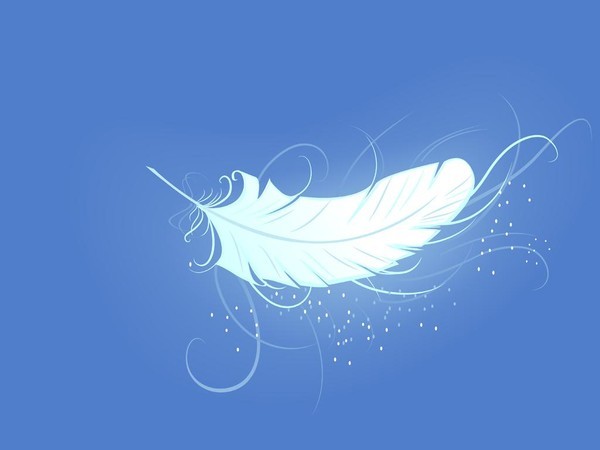 Вероника Ткачёва - писатель, член Союза писателей России, психолог, член Международной гильдии писателей (Германия), автор и руководитель детского благотворительного проекта «Острова детства», президент АНО «Ступени радости». Автор девяти книг для детей и взрослых.Участники конкурса выполняют и представляют на Конкурс творческие работы по номинациям: «Литературная»Написать рассказ, используя героя(ев) книги «Пёрышко на счастье» (рассказ может быть логическим продолжением рассказов книги «Пёрышко на счастье», можно придумать нового героя/героев, «познакомить» героев из разных рассказов, хотя бы один герой книги должен стать героем конкурсного рассказа).Жюри оценивается оригинальность сюжета и творческое решение; логическая последовательность и грамматическая правильность речи. Конкурсные работы (рассказы) предоставляются в печатном и/или электронном виде (Word) на листе формата А4, набранные шрифтом Times New Roman, размер шрифта – 14. Текст должен быть напечатан на одной стороне листа, страницы обязательно пронумерованы. Заглавия необходимо выделить жирным шрифтом. Объем не должен превышать 2-х печатных страниц.«Иллюстрация»Нарисовать иллюстрацию (ии) к любому из рассказов из книги «Пёрышко на счастье», или сделать иллюстрацию(ии) к своему конкурсному рассказу. Также жюри оценивается оригинальность творческого замысла, нестандартное, интересное решение оформления и подачи материала, культура оформления (эстетический вид).Художественные работы принимаются в любой технике исполнения (масло, акварель, гуашь, тушь, карандаш, смешанная техника и т.д.). Формат работ – А4 или А3.Каждый участник может принять участие в любом количестве номинаций. В «Литературной» номинации от одного конкурсанта принимается один рассказ, в номинации «Иллюстрация» - не более 3 работ. Работы, представленные на конкурс, не рецензируются и не возвращаются (за исключением особых случаев, заранее обговоренных с организаторами конкурса). Организаторы Конкурса оставляют за собой право использовать работы участников в целях дальнейшей рекламы книги и чтения (с обязательным указанием автора работы). Предоставление работ на конкурс является согласием со всеми пунктами данного Положения, а также согласие на публикацию в случае победы в конкурсе его имени на сайте организаторов.Материал, содержание которого противоречит действующему Законодательству Российской Федерации либо не соответствует общепринятым морально-этическим нормам, организаторы Конкурса вправе отклонить.Обязательным условием участия в конкурсе является присланная совместно с творческими материалами заполненная Анкета и согласие о дальнейшем использовании конкурсных материалов организаторами конкурса (Приложение № 2).Конкурсные работы и анкеты участников принимаются до 1 марта 2018 года:  по электронной почте на адрес: deti@bibliopskov.ru  с пометкой «На конкурс» или принимаются в Библиотеке – Центре детского чтения (ул. Р. Люксембург, 23).6. Итоги конкурсаДля подведения итогов формируется состав жюри с привлечением партнерских организаций. Жюри анализирует представленные материалы, оценивает их, определяет и награждает победителей.Жюри выберет из конкурсантов 3-х победителей в каждой номинации и в каждой возрастной группе, распределив между ними 1-е, 2-е и 3-е места. Автор книги Вероника Ткачёва вправе определить номинантов для специальных призов.Победители получат Диплом (бумажный) и подарки от писателя Вероники Ткачёвой. Все участники конкурса награждаются Грамотами участников конкурса (в электронном виде).Награждение победителей конкурса состоится в рамках празднования Недели детской книги – 2018 21 марта. Результаты конкурса и лучшие работы будут опубликованы на официальных сайтах организаторов: МАУК «ЦБС» г. Пскова (www.bibliopskov.ru), АНО «Ступени радости» (https://www.7hstep.com/  ), Вероника Ткачева (https://www.book-and-book.ru/ ), а также освещены в средствах массовой информации и социальных сетях.Дополнительную информацию и справки об организации и проведении конкурса можно получить по телефону: (8112) 56-16-30 (Ефимова Светлана Александровна), или по е-mail: deti@bibliopskov.ru Приложение № 2Анкета участника конкурса1. Фамилия, Имя  участника _________________2. Количество полных лет___________________3. Номинация и название рассказа / иллюстрации ______________________________4. Контактная информация (телефон и/или e-mail)__________________________5. Учреждение  (школа, класс)_____________________________6.  Согласие о дальнейшем использовании конкурсных материалов организаторами конкурса     ДА / НЕТ (нужное выделить)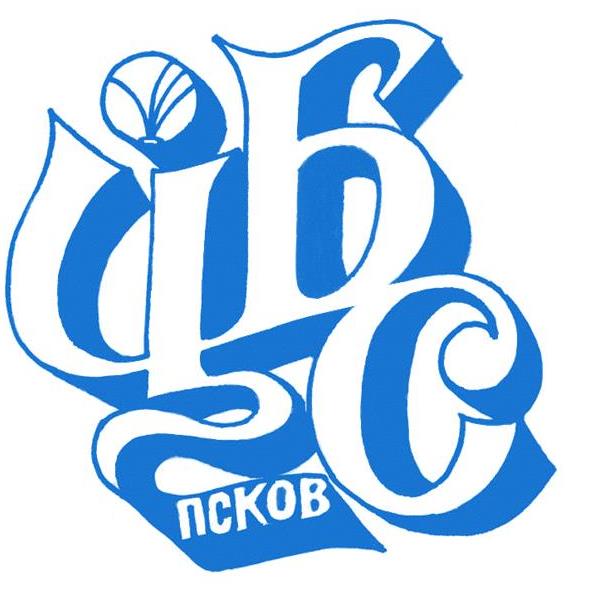 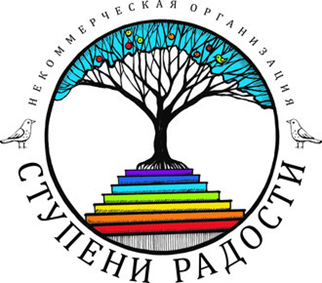 